УПРАВЛЕНИЕ ОБРАЗОВАНИЯ АДМИНИСТРАЦИИМУНИЦИПАЛЬНОГО ОБРАЗОВАНИЯ НОВОКУБАНСКИЙ РАЙОНМУНИЦИПАЛЬНОЕ БЮДЖЕТНОЕ УЧРЕЖДЕНИЕ ДОПОЛНИТЕЛЬНОГО ОБРАЗОВАНИЯ ДОМ ДЕТСКОГО ТВОРЧЕСТВА  им. Л.А.КОЛОБОВА Г.НОВОКУБАНСКАМУНИЦИПАЛЬНОГО ОБРАЗОВАНИЯ НОВОКУБАНСКИЙ РАЙОН                     «Путешествие в прошлое игрушки».                  (для детей начальных классов  от 6-8 лет).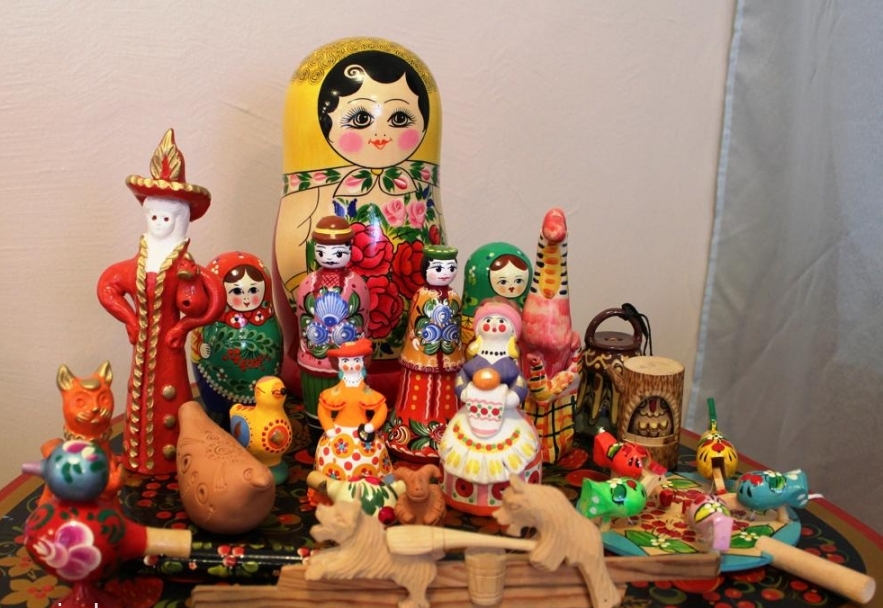                                                               Автор: Латыпова Наиля Рашитовна, педагог дополнительного образования                                        г. Новокубанск, 2021 гЦель  –  создание  условий  для  развития  умений  в  познавательно-исследовательской деятельности у старших дошкольников Задачи:   Цель  –  создание  условий  для  развития  умений  в  познавательно-исследовательской деятельности у старших дошкольников Задачи:   Цель  –  создание  условий  для  развития  умений  в  познавательно-исследовательской деятельности у старших дошкольников Задачи:   Цель  –  создание  условий  для  развития  умений  в  познавательно-исследовательской деятельности у старших дошкольниковЦель  –  создание  условий  для  развития  умений  в  познавательно-исследовательской деятельности у старших дошкольниковЦель  –  создание  условий  для  развития  умений  в  познавательно-исследовательской деятельности у старших дошкольниковМБДОУ «Добрянский детский сад №19» Яковлева О.Н. педагог-психолог, Муравьева Н.Е. воспитатель «Путешествие в прошлое игрушки» Цель  –  создание  условий  для  развития  умений  в  познавательно-исследовательской деятельности у старших дошкольниковЦель – создание условий для развития умений в познавательно-исследовательской деятельности у старших дошкольников и у младших классов.Задачи:  - закреплять умения применять познавательные действия: анализ, сравнения, обобщение;  - активизировать и расширять словарный запас детей.- развивать познавательный интерес- воспитывать любознательность, взаимопомощь, желание к совместной деятельности со сверстниками, способствовать созданию благоприятного психологического климата в группе детей; помочь формированию групповой сплоченности.Виды детской деятельности: познавательно-исследовательская, коммуникативная, двигательная.Материалы: ИКТ, ноутбук, различные игрушки разных годов.Ход занятия.Педагог: Посмотрите, пожалуйста, на слайд, вам необходимо разгадать ребус и вы узнаете тему нашего занятия. Дети отгадывают.Ребята, а что такое игрушка?      Игрушка – это вещь, с которой можно поиграть. Что же появляется в доме с момента рождения ребенка? Конечно, игрушки. Причем, с детства его окружают яркие красивые погремушки, которые со временем переходят в мячики, пирамидки, кубики, кольца. Игрушки были необходимы детям во все времена. Первые экспонаты музеев игрушек появились в 12-13 веке. Первобытные дети играли с камешками, косточками животных. Это время можно назвать началом Истории игрушек.    Постепенно игрушки стали усложняться, их вырезали из камня, дерева, создавались первые погремушки, фигурки. Расписные коровки, коньки, и называли их филимоновской игрушкой. Глиняные игрушки делали и в Кирове. Называли ее Дымковской, потому что бывшая деревня звалась Дымковской слободой. Игрушки раскрашивали в разные цвета. И вот эту красоту возили на ярмарку, а зазывали покупателей шутками да прибаутками.    Но по праву самой древней игрушкой человечества является кукла. Первые куклы были и из хлебного мякиша, из глины, дерева, пучка соломы. Причем куклами играли не только девочки, но и мальчики. К концу 19 века у людей куклы играли роль оберега. Они вывешивались над колыбелью после крещения младенца, всё также оберегая его от козней злых духов. После эти куклы служили оберегами для детей и дома, пока родители уходили работать. Как правило, эти игрушки были небольшого размера и все разных цветов, что помогало развитию зрения младенца.
      Большое распространение в те времена получили так же куклы Столбушки. Получили они такое название из-за того, что их основой являлся березовый столбик, одетый в платьице. Отличительной чертой таких игрушек было то, что они могли устойчиво стоять, поэтому ими охотно украшали дома и использовали для розыгрыша различных сценок.      Матрешка - уникальная игрушка, которая стала символом нашей страны, наряду с русской березкой и русским самоваром.  Матрешка имеет удивительную историю.Вот она перед вами - русская матрешка. Вот они «подружки, сидящие друг в дружке»: все веселые, нарядные, деревянные русские куклы. Первую матрешку сделали в Москве более ста лет назад. Эскиз матрешки нарисовал художник Сергей Васильевич Малютин.  В 1958 году на всемирной выставке в Брюсселе наша матрешка получила золотую медаль. Самая крупная матрешка ростом с первоклассницу, самая маленькая не больше семечка подсолнуха.       В двадцатом же веке игрушки начали меняться с такой скоростью, что рассматривать их нужно уже отдельными десятилетиями. И уж тут можно полноправно говорить о моде на игрушки.Пятидесятые - В моду вошли ватные елочные игрушки, плюшевые медведи и конечно же солдатики. Так же во всех домах стандартным украшением комодов и трюмо были фарфоровые статуэтки.Шестидесятые - В игрушках шестидесятых были отражены, как правило, две темы – это сельское хозяйство и космонавтика, ведь именно символом шестидесятых стали золотые початки кукурузы и радостно улыбающийся Гагарин.Семидесятые-восьмидесятые  - Игрушечная промышленность этого времени достигла своего расцвета. Плюш заменил искусственный мех, а скромная тональная гамма прошлых десятилетий уступает место ярким цветам. Основные образы игрушек взяты с персонажей мультфильмов, это и Винни - Пух, и Котенок Гав, и Буренка из Масленкино, ну и конечно же любимые всеми Крокодил Гена и Чебурашка.Девяностые - Это десятилетние можно смело называть временем зарубежных игрушек, мода на которые менялась уже чаще, чем раз в год. Здесь и Барби, и черепашки Ниндзя, а так же прыгуны, лизуны, радуги и прочие странные забавы в компании с киндер-сюрпризами и вечно умирающим Тамагочи.      И все-таки все эти игрушки, несомненно, были сделаны для того, чтобы развивать детей физически и интеллектуально, чтобы учить уважать свою страну и ее историю. А у нас детей должны быть очень хорошие отношения к игрушкам, чтобы каждая из них не была забыта нами и не валялась в пыли. Ведь с давних времен в народе считалось, что дети, которые плохо обращаются с игрушками, небрежно, быть беде. Верили, что игрушки охраняют жизнь тех, кто играет в них.А теперь с вами немного поиграем.  Викторина «Угадай загадку по картинке».Пальчиковая игра «Мячик» 
Делают движения в соответствии с текстом. 
Я мячом круги катаю                 между ладоней. 
Взад - вперед его гоняю.               Смена рук. 
Им поглажу я ладошку            Катают взад - вперед. 
Будто я сметаю крошку.               Смена рук. 
И сожму его немножко,                Сжимают. 
Как сжимает лапу кошка.             Смена рук. 
Каждым пальцем мяч прижму.   Нажимают пальцами на мяч. 
И другой рукой начну.                  Смена рук. 
А теперь последний трюк : 
Мяч летает между рук!           Перебрасывание мяча из руки в руку Игра «Угадай и расскажи»
Дети поочередно друг у друга рассматривают иллюстрации и отгадывают, игрушка какого народного промысла изображена. Поощряется, если ребенок может доказать правильность своего ответа. У кого оказалась карточка с изображением куклы – оберега «Счастье», берет куклу и рассказывает более подробно об этой кукле, находит отличительные признаки, сходства с другими игрушками.Педагог : ребята, предлагаем вам рассказать о своей любимой игрушке? Какими игрушками вы любите играть? (рассказы детей)Подведение итогов занятия. Загадки1.Резные ложки и ковши
Ты разгляди-ка не спеши,
Там травка вьётся и цветы
Растут невиданной красоты.
Блестят они как золотые,
А может, солнцем налитые.
(Хохлома) 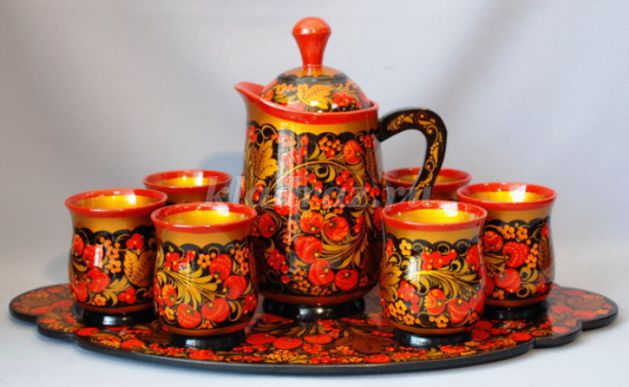 2.Глину замесили, Козлов, барашков налепили.
В печке обожгли, белизну навели.
Яркие краски взяли
Кружочками, полосками игрушки расписали.
(Дымковские игрушки)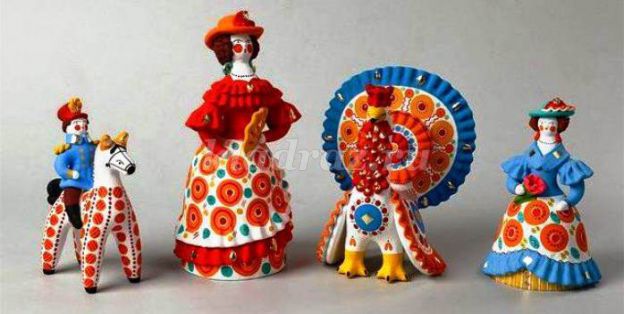 3.Здесь Полкан – любимый персонаж.
Он с бородкой, в эполетах, орденах!
Птица Сирин! Конь с двумя головами
Просто не забываем!
(Каргопольская игрушка)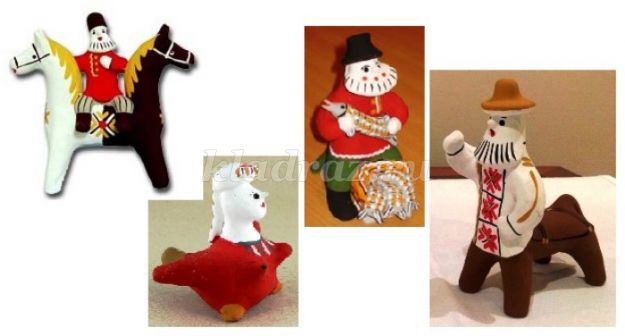 4.Ты откуда пришла к нам такая?
Вся простая без хитрых затей.
С длинной шеей и расписная,
Для игры и забавы детей.
(Филимоновская игрушка)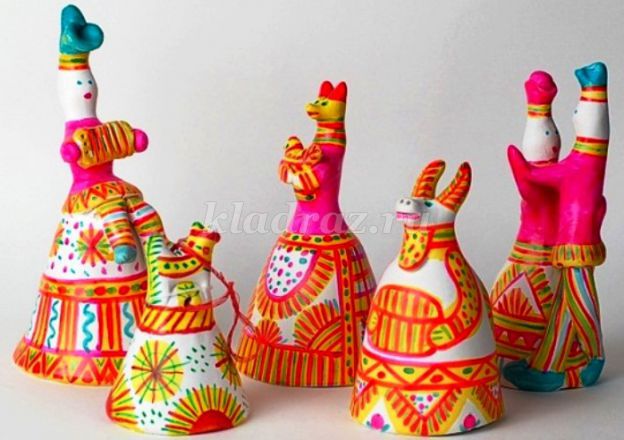 5.Керамика, майолика, фаянс
Сверкают белизной –
Не оторвать глаз.
Узор небесной синевы украсил вас.
(Из Гжели)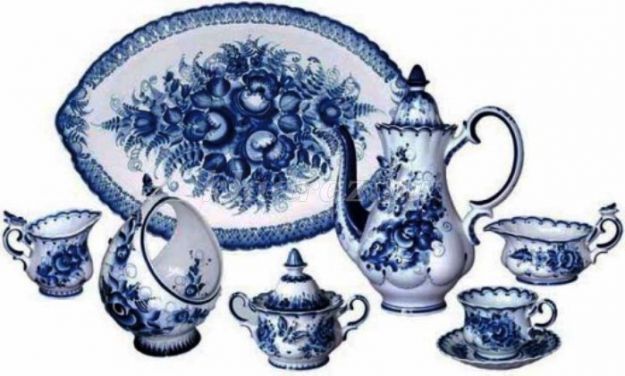 Ты сюда посмотри!
Прялки, мебель, сундуки!
Розаны, купавки их украшают.
Павлины на них восседают.
Всадники на конях разъезжают.
Девицы – красавицы гуляют.
(Городец)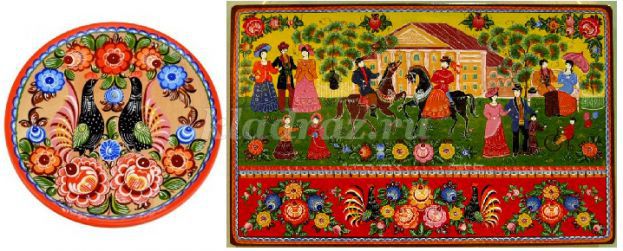 Они круглые, овальные, железные,
Красивые и в доме полезные.
Чёрные, синие, зелёные, красные,
Удивительно прекрасные!
Ромашки, розы, незабудки мазками нанесли.Цветы сразу расцвели!
(Жостовские подносы)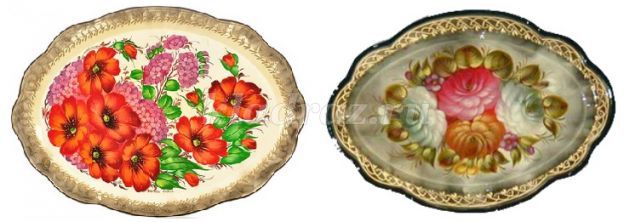 Рядом разные подружки,
Но похожи друг на дружку.
Все они сидят друг в дружке,
А всего одна игрушка. (Матрешка)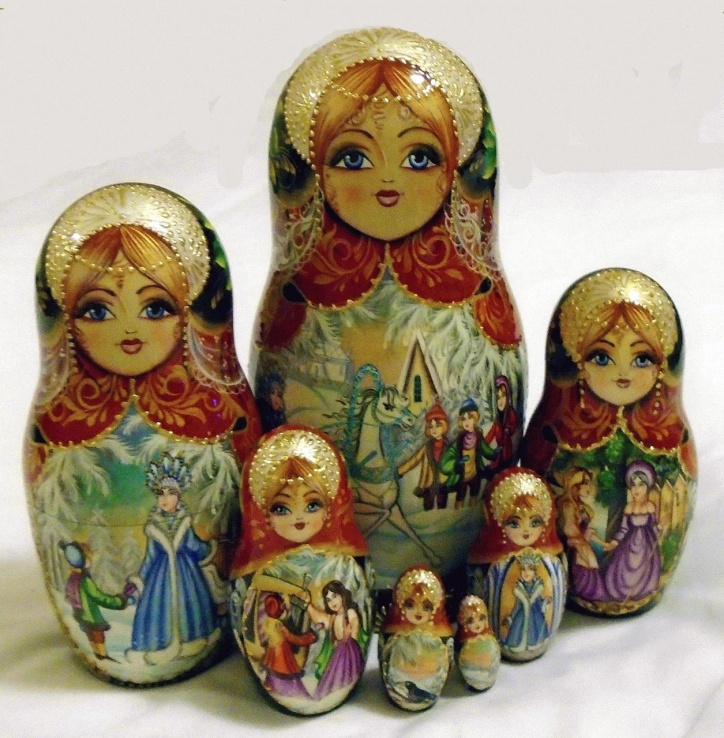 Волосы льняные,В них ленточки цветные.С лоскутков её скрутилаВ сарафанчик нарядила.Сарафанчик из сукна.Догадайтесь, кто она?(Кукла-оберег)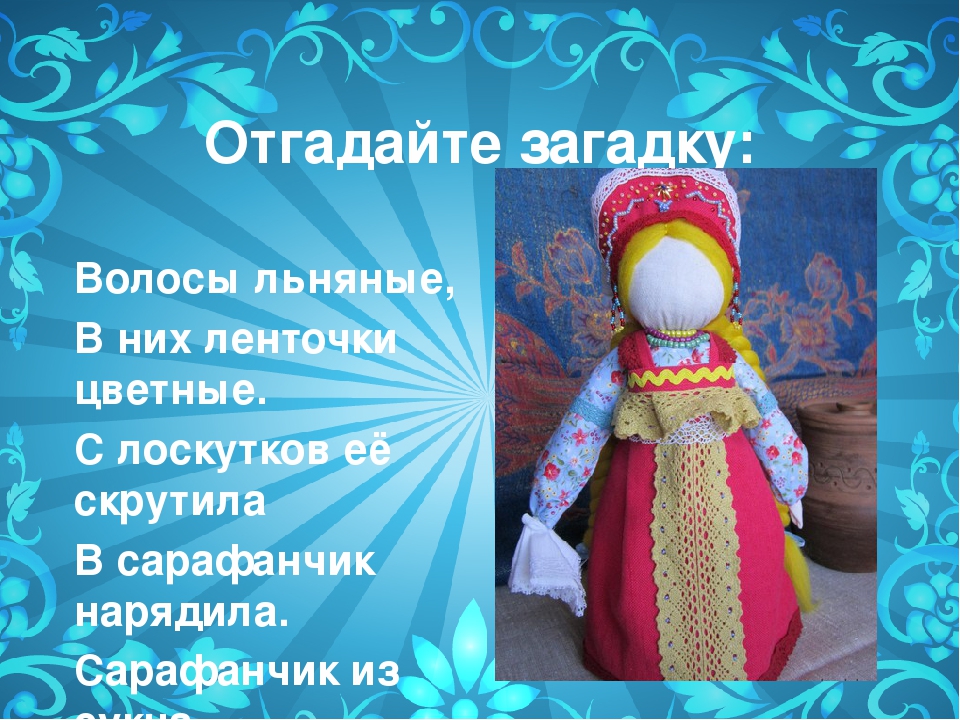 